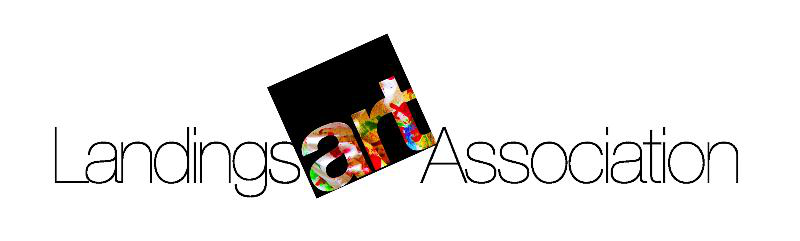 2018 LAA SPRING ART SHOWENTRY FORM & LABEL INFORMATION(PLEASE PRINT LEGIBLY)Name____________________________ Address_____________________________City____________State_______Zip____ Phone______________________________Email____________________________Entry 1 Title_______________________ Entry 2 Title_________________________Size including frame:  H______W______  Size including frame:  H______W_________Price or NFS________Medium________  Price or NFS_________Medium__________Weight (if 2-D, 20lb. max)_____________ Weight (if 2-D, 20lb. max)_______________Need Guest Gate Pass: “X” if YES______ Name for Guest Pass:__________________I understand and agree to all conditions stated in this prospectus.  I warrant this is my original work, created solely by me, and not created in a workshop or from a workshop teaching aid, not a giclee, or a limited edition print (with the exception of photography and original printmaking) nor reproductions or enhanced reproductions of any kind.  I agree if my work wins an award, it will be exhibited at the Plantation Gallery May Show, even if it sold.  I understand that neither the LAA nor The Landings Club is responsible for loss or damage during this event.Artist Signature_______________________________Date:______________________(OVER)CHECKLIST:  Entry Form and image will not be accepted sooner than February 15                            and no later than March 19._____I will email my artwork image to Liz McAdams: mcadams.liz@me.com_____OR I am enclosing a CD with JPEG image of my work, labeled with title of work           and my name. (CD’s will not be returned)_____Entry Fee:  $25 for one, $40 for 2 (includes 2 tickets for event regardless of              number of entries).  Make checks payable to LAA.  Additional tickets for event at          $5 each: #_________ (extra paid tickets to be picked up at in-take)Total amount enclosed:  $______________JPEG images may also be emailed to Liz McAdams at mcadams.liz@me.com.  Include all entry information in the email.JPG Image Requirements: 1. Artists must submit photos of artwork as JPG images, either by email, or by CD on      the same date as their printed entry.  CD’s will not be returned. 2. To prepare JPG images: crop the image so work is visible without frame or      extraneous background showing.  The saved JPG images should exactly represent     the artwork. The file format must be JPG (highest quality, 300dpi, no compression). 3. Name the JPG as follows: your first initial, last name and entry #, such as     BSlocum1.JPG or BSlocum2.JPG.  Include all entry information in your email.  4. For 3-D artwork, include front, back, and side view JPG images.  Name JPG files as     follows: first initial, last name, entry # - front (or back, or side). 5. If you wish to provide JPG images on a CD, it must be included in the package for      Margaret Toth.ENTRY MUST BE RECEIVED BY THE LAA NO SOONER THAN FEBRUARY 15 / NO LATER THAN MARCH 19, 2018.Mail or Tube this form to:Nancy Lieb1 Gumtree LaneSavannah, GA 31411